ПРОМИШЛЕНАТА БИОТЕХНОЛОГИЯ - ОСНОВА НА СЪВРЕМЕННАТА ИКОНОМИКА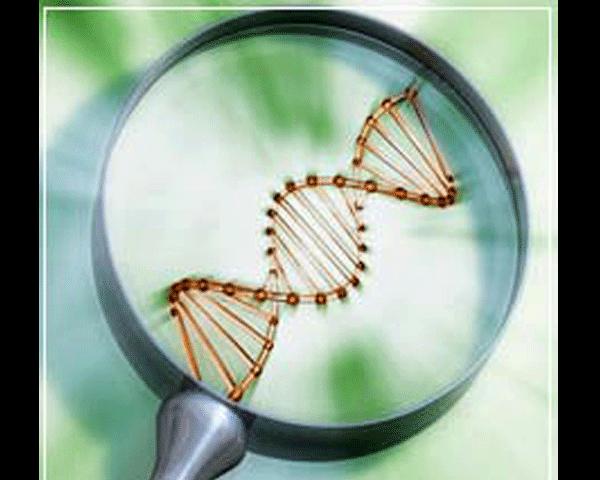 Биоикономиката е път за развитие на съвременното общество и се основава на широко приложение на промишлени биотехнологии, които от своя страна използват възобновяеми източници за производство на нови продукти и енергии на основата на биологични суровини, включително дървесна биомаса с цел да се заменят традиционните изкопаеми въглеводороди.Биотехнологиите са едни от ключовите направления за модернизация на съвременната икономика, с помощта на които могат да се получават материали от ново поколение. Горските ресурси – това са огромни възобновяеми източници на суровини, които са от голямо значение за икономическото развитие на Русия, по-точно на биоикономиката, която в момента се явява основа за развитието на много страни.Задачата на горската и биохимическата наука през 21 век е разработка и препоръки за развитието на комерсиализацията на рационални технологии за преработка на дървесна биомаса и на първо място – милиони тонове отпадъци листа, твърда дървесна маса ниско качество. В момента промишлените биотехнологии се развиват във всички краища на света, в които има национална програма за развитие на биоикономика. В Европейския съюз (ЕС) обемът на инвестиции през последните години е 7-8 трилиона евро годишно, в това число в областта на биотехнологиите - 3 милиарда евро.Трябва също да се отбележи, че за успешното развитие на биотехнологиите в света се финансират и се дават преференции за производство на биотехнологични продукти в сравнение с традиционните. Експертите смятат, че световния пазар на промишлените биотехнологии през 2025 г. ще бъде оценен в 2 трилиона долара, като темповете на ръст ще са 30% годишно.В Русия 85% от биотехнологичните продукти консумирани в страната се внасят. Днес делът на Русия в пазара на биотехнологиите е по-малко от 0.1%, а в някои области (биологично активни препарати, биоразградими материали, биогорива и др.) - почти е нулев. В същото време в страната няма мощности за дълбока биотехнологична обработка на дървесина, няма оборудвания и технологии за такава преработка и нито една чуждестранна компании не организира свое производството в Русия. При такива обстоятелства, лесопромишленият комплекс на Руската федерация не може да е конкурентен не само в световната икономика, но и на руския пазар. Необходима е кардинална промяна не само на факторите за икономическо развитие на горската промишленост, но и на самия механизъм за развитие - преход на отрасъла към иновативен път на развитие.Широкото внедряване на биотехнологии в лесопромишленият комплекс ще осигури широка гама от иновативни продукти с висока добавена стойност търсени в хранително-вкусовата промишленост, медицинската, химическата и военната промишленост, селското стопанство, строителството, комуналните услуги и енергийния комплекс на страната, а именно: ксантанова гума, фуражни суровини, храни, козметични съставки, лепила, торове, композитни материали, горива, нови материали с подобрени свойства, включително и материали на базата на наноцелулоза.www.slaviza.ru/